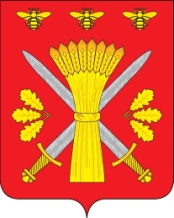 РОССИЙСКАЯ ФЕДЕРАЦИЯОРЛОВСКАЯ ОБЛАСТЬАДМИНИСТРАЦИЯ ТРОСНЯНСКОГО РАЙОНАПОСТАНОВЛЕНИЕ30 июля 2021 г.                                                                                              №188   с. Тросна  Об утверждении муниципальной программы «Укрепление общественного здоровья среди населения Троснянского муниципального района на 2022 – 2026 годы»         В целях реализации Указа Президента Российской Федерации  от 07 мая 2018 года  №  204 « О национальных целях и стратегических задач развития мероприятий федерального проекта «Укрепление общественного здоровья» национального проекта «Демография», формирования здорового образа жизни среди населения Троснянского района:      1. Утвердить муниципальную программу «Укрепление общественного здоровья среди населения Троснянского муниципального района на 2022 – 2026 годы» (приложение 1).      2. Утвердить план мероприятий по реализации муниципальной программы «Укрепление общественного здоровья среди населения Троснянского муниципального района на 2022 – 2026 годы» (приложение 2).      3. Контроль за исполнением настоящего постановления возложить на отдел образования администрации Троснянского района Орловской области.Глава района                                                                                А.И. Насонов                  